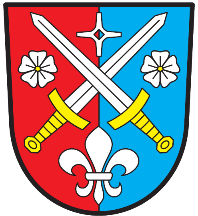 Obec BořeticeOBECNÍ ÚŘAD BOŘETICEBořetice 33, 395 01 Pacov, mobil: 725 776 499,IČO: 00512257, Internet: www.boretice.info.cz, e-mail: boretice@boretice.info,ORP Pelhřimov, ID datové schránky: 83uaxy5                                                                                                             V Bořeticích 31.1.2022POZVÁNKA na 1. zasedání zastupitelstva v roce 2022 obce Bořetice, které se bude konat ve čtvrtek 10.2.2022 od 19:00 hod v kanceláři OÚ Bořetice.Program:ZahájeníSchválení programu zasedáníJmenování zapisovateleZvolení ověřovatelů zápisuZpráva účetní obce Rekonstrukce podkroví budovy OÚProgram obnovy venkova pro rok 2022Rozpočtové opatření 3,4/2021Plánované akce pro rok 2022Usnesení DiskuzeZávěr jednáníTomáš Kos – starosta                                                          Jiří Kos - místostarosta